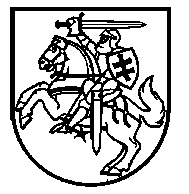 Lietuvos Respublikos VyriausybėnutarimasDĖL LIETUVOS RESPUBLIKOS VYRIAUSYBĖS 2017 M. KOVO 1 D. NUTARIMO NR. 150 „DĖL KAI KURIŲ LIETUVOS RESPUBLIKOS VYRIAUSYBĖS NUTARIMŲ PRIPAŽINIMO NETEKUSIAIS GALIOS“ PAKEITIMO2020 m. gruodžio 23 d. Nr. 1447VilniusLietuvos Respublikos Vyriausybė n u t a r i a:1.	Pakeisti Lietuvos Respublikos Vyriausybės 2017 m. kovo 1 d. nutarimą Nr. 150 „Dėl kai kurių Lietuvos Respublikos Vyriausybės nutarimų pripažinimo netekusiais galios“ ir papildyti 25 punktu:„25. Lietuvos Respublikos Vyriausybės 2009 m. gegužės 27 d. nutarimą Nr. 480  „Dėl  Valstybės paskolų ir valstybės remiamų paskolų studentams suteikimo, administravimo ir grąžinimo tvarkos aprašo patvirtinimo“ su visais pakeitimais ir papildymais.“2.	Šis nutarimas įsigalioja 2021 m. sausio 1 d.Ministrė Pirmininkė	Ingrida ŠimonytėŠvietimo, mokslo ir sporto ministrė	Jurgita Šiugždinienė